 n.  16A22 – del  08/ 02 /2022Alle Società di Artistico F.V.G.									Al Presidente Reg. F.I.S.R. 								Ai Delegati Territoriali di Go / Pn / Ts / Ud								Al C.U.G. –  F.V.G.			      					Al G.T.S.  –  F.V.G. Oggetto:  GARA TEST REGIONALE 2022 –  6° FASE – ORDINE DI ENTRATA IN PISTACon la presente si trasmette di seguito l’ORDINE DI ENTRATA IN PISTA DELLA GARA TEST REGIONALE 2022 – 6° FASE  che si svolgerà  DOMENICA 13 FEBBRAIO 2022Si comunica che il programma è stato modificato per motivi tecnici pertanto si invita cortesemente tutti ad attenersi a quello riportato su questo comunicato compresi gli orari di ritrovo segnalati nell’ORDINE DI ENTRATA IN PISTA
Le deleghe per la gara dovranno essere inviate, via mail, formato pdf,  con il modulo allegato, FIRMATE entro: GIOVEDI 10 FEBBRAIO 2022 a: willymerlato@alice.it e rosaria.palumbo@yahoo.it
Come da protocollo e normative ANTI COVID 19 tutte le persone autorizzate ad accedere all’impianto compresi gli atleti  dovranno indossare la mascherina FFP2
 Allegati: PROTOCOLLO ANTI COVID 19                PIANTINA PALAZZETTO DELLO SPORT                TRIAGE PER ATLETI – TECNICI E GIUDICI                DELEGA GARASi ringrazia per la cortese attenzione e si porgono i più distinti saluti.Consigliere Supplente Artistico F.I.S.R. FVG                                                                 Consigliere Reg. Artistico F.I.S.R. FVG                                                                                         Angelo Damiani                                                                                                                 Paola Zanuttini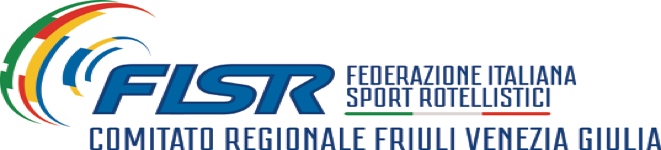 PROGRAMMA MANIFESTAZIONEGli atleti eseguiranno le prime due danze obbligatoriePIEDE DI PARTENZA PER LA PRIMA DANZA CAT. ESORDIENTI SXPIEDE DI PARTENZA PER LA SECONDA DANZA CAT. ESORDIENTI DXOGNI ATLETA DOVRA' AVERE IL PROPRIO NUMERO, PORTATO DA CASA, APPESO SULLA SCHIENA . IL NUMERO DOVRA’ ESSERE SU CARTONCINO BIANCO BEN VISIBILE (circa 12X10) CHE SARA' QUELLO RELATIVO AL SORTEGGIO COMUNICATOENTRAMBE LE DANZE SARANNO ESEGUITE CON LO STESSO ORDINE DI ENTRATA IN PISTA (per singolo gruppo di ritrovo)SCHEDA TECNICA IMPIANTO SPORTIVO:COMUNICAZIONI:Il Settore Artistico: Zanuttini P. / Damiani A.GARA TEST REGIONALI 2022 – 6° FASE – ORDINE DI ENTRATA IN PISTA               Ritrovo ore 14.00PROGRAMMAN°6PIERIS (GO) TIPO MANIFESTAZIONE:GARA TEST REGIONALE 2022 – 6°faseGARA TEST REGIONALE 2022 – 6°faseGARA TEST REGIONALE 2022 – 6°faseGARA TEST REGIONALE 2022 – 6°faseDATA13022022SOCIETA’ ORGANIZZATRICE:165A.S.D. PATTINAGGIO ARTISTICO PIERIS1° Ritrovo oreInizio garaDomenica pomeriggio14.0014.30SpecialitàTipo garan°atMFCategoriaSolo  dance nazionaleDanze obbligatorie25EsordientiSolo dance nazionaleDanze obbligatorie20AllieviSolo dance nazionaleDanze obbligatorie12Div. Naz. ASolo dance nazionaleDanze obbligatorie4Div. Naz. BSolo dance nazionaleDanze obbligatorie6Div. Naz. CSolo dance nazionaleDanze obbligatorie6Div. Naz. DIMPIANTO INDIRIZZO:Palaroller -  Pieris (GO) – Via Anna Frank n.15Fondo e misure:Cemento quarzato20X40Ruote consigliate:92Responsabile:Barbieri Andrea3458710751Invio Deleghe entroGiovedi 10 febbraio 2022Indirizzo invio Delegherosaria.palumbo@yahoo.it  ;  willymerlato@alice.it artistico@fisrfvg.it  ;  N°CAT.ATLETA (Cognome / Nome)GMANNOTESSERACODSOCIETA'1ES PACE CATERINA23720115218753957ASD POLISPORTIVA CODROIPO2ES PUTTOMATTI ILARIA2422012458716167A.R.FINCANTIERI MONFALCONE3ES CIVITA VICTORIA2852011459018934ASD PATTINAGGIO TRIESTINO4ESPIERRO TIFFANY8122012488265166ASD PATTINAGGIO RONCHI5ES BELLIA NOEMI18120114785473248ASD ROLL CLUB IL CASTELLO SACILETTO6ES ZHU YONGYUE EMMA2912011462447721ASD PATTINAGGIO ARTISTICO SAN VITO AL TAGLIAMENTO7ES ANDREATTA VITTORIA572012516818653A.S.D. CORNO PATTINAGGIO8ES MACRI' BERNADETTE17820124539693873ASD P. A. IL QUADRIFOGLIO PORPETTO9ES SLAVEC GAIA382011477070934ASD PATTINAGGIO TRIESTINO10ES PIZZAMIGLIO AZZURRA1252012519235653A.S.D. CORNO PATTINAGGIO11ES SLAMA AURORA2342011460531180POLISPORTIVA OPICINA12ES ANTONUCCI ALMA MIA1742012490034653A.S.D. CORNO PATTINAGGIORitrovo ore 14.3013ES BENEDETTI ANNA3052012451671180POLISPORTIVA OPICINA14ES BATTI MARTINA18120114775773248ASD ROLL CLUB IL CASTELLO SACILETTO15ES GASHI DORARTA282012518163653A.S.D. CORNO PATTINAGGIO16ES MORETTI MATILDE992011459938180POLISPORTIVA OPICINA17ES DE MATTEIS ALESSIA12520114791203873ASD P. A. IL QUADRIFOGLIO PORPETTO18ES ZIBANA ELENA15820124810171331POLISPORTIVA ORGNANO ASD19ES TURCUTTO ANGELICA26520114492611760ASD SKATING CLUB AQUILE BIANCOROSSERitrovo ore 15.0020ES CASTENETTO KATIA271020124780153248ASD ROLL CLUB IL CASTELLO SACILETTO21ES DE MATTEIS ALEX12520114791213873ASD P. A. IL QUADRIFOGLIO PORPETTO22ES GERION ANASTASIA2720114568271760ASD SKATING CLUB AQUILE BIANCOROSSE23ES DEGRASSI DEVA2822011477067934ASD PATTINAGGIO TRIESTINO24ES VENTRELLA FRIDA652011451669180POLISPORTIV A OPICINA25ESBASSI AMELIE28112012476612166ASD PATTINAGGIO RONCHI Ritrovo ore 15.301ALL NATALE DENISE1342009509408721ASD PATTINAGGIO ARTISTICO SAN VITO AL TAGLIAMENTO2ALL COPPINI ILARIA22620094639833189A.S.D. ROLLER-SKATE MANZANO3ALLVICEDOMINI ARIANNA672009503974162ASD PATTINAGGIO UDINESE4ALL BENVEGNU SARA1412010526837721ASD PATTINAGGIO ARTISTICO SAN VITO AL TAGLIAMENTO5ALL COSATTO ANGELA24920105044403957ASD POLISPORTIVA CODROIPO6ALL PARONI CHIARA25320095044423957ASD POLISPORTIVA CODROIPO7ALL FANTINO ZOE26220094791273957ASD POLISPORTIVA CODROIPO8ALL BACAR SOFIA11112010486902934ASD PATTINAGGIO TRIESTINO9ALL PIZZAMIGLIO ASIA ZOE2082010519237653A.S.D. CORNO PATTINAGGIO10ALL PALUDETTO GIORGIA2752010467351721ASD PATTINAGGIO ARTISTICO SAN VITO AL TAGLIAMENTO11ALL DECORTI ANNA7420094707523189A.S.D. ROLLER-SKATE MANZANO12ALL CORONEO GAIA2272010501628992A.S.D. GRADISCA SKATINGRitrovo ore 16.0013ALL BONAVITA ALICE17520104919593248ASD ROLL CLUB IL CASTELLO SACILETTO14ALL RUSSO SOFIA1892010501854180POLISPORTIVA OPICINA15ALL OTTOGALLI IRIS15720095044413957ASD POLISPORTIVA CODROIPO16ALL MARAZZI NICOLE572010472751180POLISPORTIVA OPICINA17ALL BEVILACQUA AURORA462010458764934ASD PATTINAGGIO TRIESTINO18ALL STURNI MARGHERITA19102009474506180POLISPORTIVA OPICINA19ALL BEMBI TERESA2012010442624180POLISPORTIVA OPICINA20ALL SALVADORI CHIARA6320094539453873ASD P. A. IL QUADRIFOGLIO PORPETTO Ritrovo ore 16.301DN A GUERRA FRANCESCO20520074614273873ASD P. A. IL QUADRIFOGLIO PORPETTO2DN APIEPOLI MARTINA882008418951162ASD PATTINAGGIO UDINESE3DN A MENOSSI GIADA2742008459544721ASD PATTINAGGIO ARTISTICO SAN VITO AL TAGLIAMENTO4DN A CARGNELUTTI ELEONORA18320074639732037ASD PATTINAGGIO ARTISTICO SANGIORGINO5DN A ERSETTI IRIS4122007509405721ASD PATTINAGGIO ARTISTICO SAN VITO AL TAGLIAMENTO6DN A JURAVLE ELENA ALESSANDRA14520084313533873ASD P. A. IL QUADRIFOGLIO PORPETTO7DN A XU EMILY17920084780053189A.S.D. ROLLER-SKATE MANZANO8DN A DANELUZ NICOLE14420084399571055A.S.D. PATTINAGGIO LIBERTAS PORCIA9DN A TODARO MARIA SOFIA1782008445306653A.S.D. CORNO PATTINAGGIO10DN ACARANNANTE ALESSIA462007421603166ASD PATTINAGGIO RONCHI11DN A DOMINICI ASIA 24920074383813189A.S.D. ROLLER-SKATE MANZANO12DN A VICENZINO GIORGIA161220074313563873ASD P. A. IL QUADRIFOGLIO PORPETTO Ritrovo ore 17.001DN BPADURARIU ROXANA1352006421612166ASD PATTINAGGIO RONCHI2DN B SCANTAMBURLO  SARA5620064528633957ASD POLISPORTIVA CODROIPO3DN B MORO GIULIA1220064775803248ASD ROLL CLUB IL CASTELLO SACILETTO4DN B GOBBO AIRA1272006421500653A.S.D. CORNO PATTINAGGIO1DN C PARAVAN ANGELA 13720054237521331POLISPORTIVA ORGNANO ASD2DN C JURAVLE STEFANO311020044539793873ASD P. A. IL QUADRIFOGLIO PORPETTO3DN C PERESAN ELEONORA5420054772133957ASD POLISPORTIVA CODROIPO4DN CCAPPELLO VERONICA2592005492489166ASD PATTINAGGIO RONCHI5DN C FORTE SOFIA14320055219153957ASD POLISPORTIVA CODROIPO6DN CIUSSA ILARIA2472005418933162ASD PATTINAGGIO UDINESE Ritrovo ore 17.301DN DMARTINUZZI ANIA27112003 4772123957ASD POLISPORTIVA CODROIPO2DN DROIATTI GIULIA2762003 4528643957ASD POLISPORTIVA CODROIPO3DN D MASSARO VANESSA BENEDETTA23320013988723873ASD P. A. IL QUADRIFOGLIO PORPETTO4DN DCISILINO ASIA16920034770003957ASD POLISPORTIVA CODROIPO5DN DCOMMISSO MARTINA1062003 5218803957ASD POLISPORTIVA CODROIPO6DN DTROIANO CHIARA562003 4760573957ASD POLISPORTIVA CODROIPO